HUBUNGAN KARAKTERISTIK IBU BERSALINDENGAN KEJADIAN SECTIO CAESAREA (SC)DI RSU AGHISNA MEDIKA KROYATAHUN 2023SKRIPSI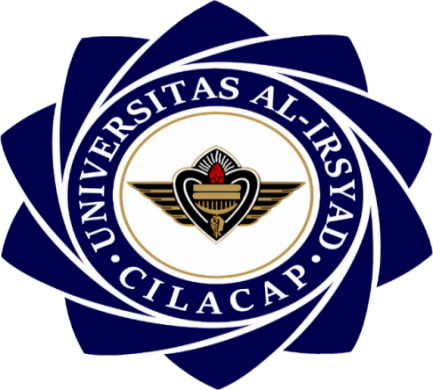 OLEH : RIA AMALIA RAHAYUNIM : 110322031PROGRAM STUDI S 1 KEBIDANANFAKULTAS ILMU KESEAHTANUNIVERSITAS IRSYAD CILACAP2023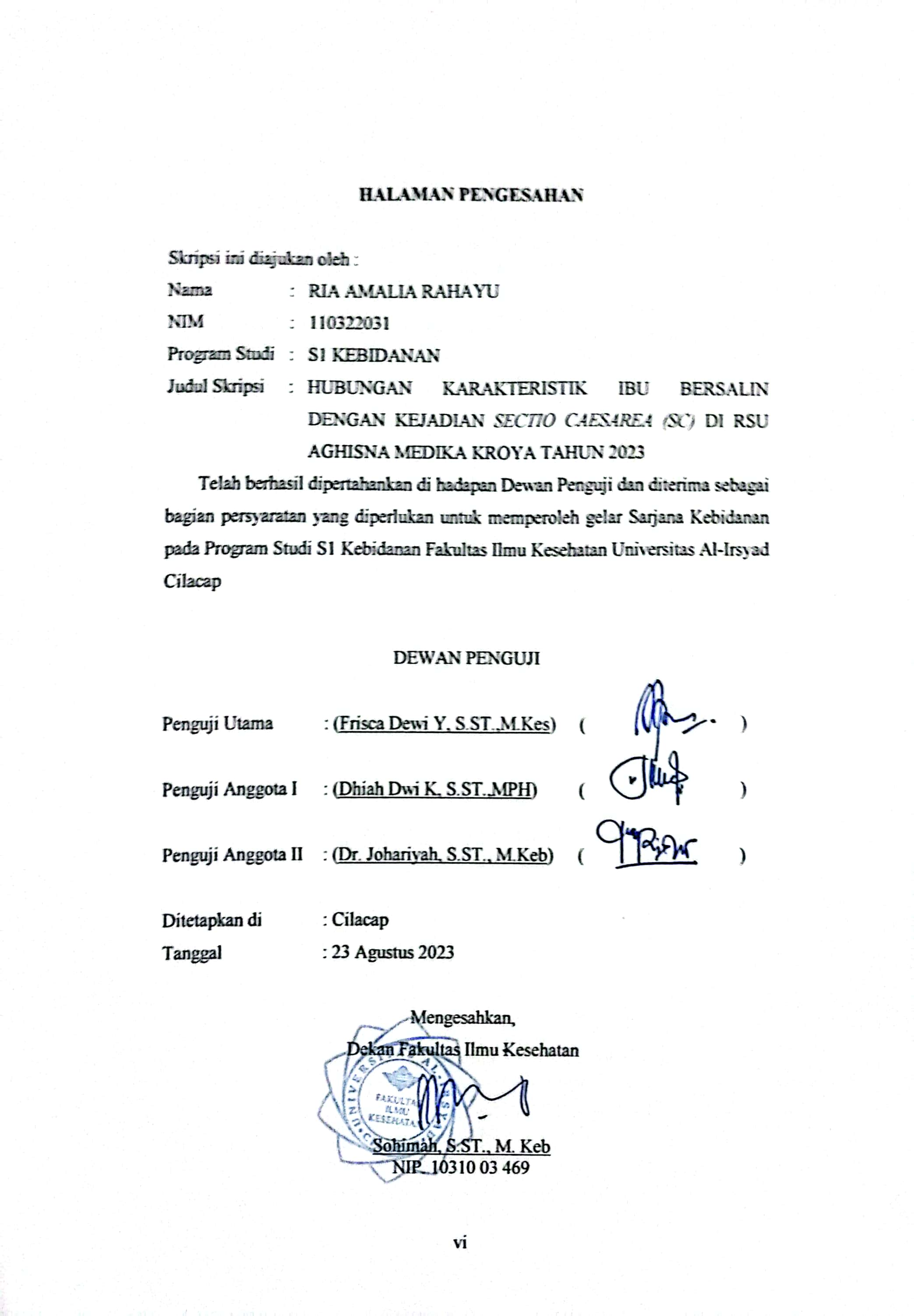 